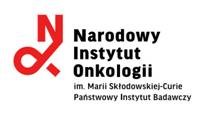 Dotyczy: postępowania o udzielenie zamówienia publicznego na podstawie art. 275 pkt 1 ustawy  Prawo zamówień publicznych  na:  Dostawa testów genetycznych w kierunku wykrywania Sars-Cov-2 oraz zestawów do oznaczania Inhibiny B.OŚWIADCZENIE Wykonawcy składane w  celu potwierdzenia, że oferowane dostawy odpowiadają wymaganiom określonym przez Zamawiającegow imieniu:……………..…………………………………………………………………………………,.......................................................................................................................................    pełna nazwa/firma Wykonawcy, adres, w zależności od podmiotu: NIP/PESEL, KRS/CEiDG)oświadczam/y, że: - zaoferowany wyrób medyczny  w części nr …… poz.  …. posiada oznaczenie CE-IVD  oraz aktualne dokumenty dopuszczające do obrotu i do używania na terenie Rzeczypospolitej Polskiej, zgodnie
 z wymaganiami określonymi w ustawie z dnia 07.04.2022 r. o wyrobach medycznych 
(Dz. U. z 2022 poz. 974) * - zaoferowany wyrób medyczny  w części nr ………. poz. …….posiada oznaczenie CE oraz aktualne dokumenty dopuszczające do obrotu i do używania na terenie Rzeczypospolitej Polskiej, zgodnie
 z wymaganiami określonymi w ustawie z dnia 07.04.2022 r. o wyrobach medycznych 
(Dz. U. z 2022 poz. 974) ** niepotrzebne skreślić…………….…….		  UWAGA:Zamawiający zaleca przed podpisaniem, zapisanie dokumentu w formacie .pdfdokument musi być opatrzony przez osobę lub osoby uprawnione do reprezentowania wykonawcy, kwalifikowanym podpisem elektronicznym lub podpisem zaufanym lub podpisem osobistym (e-dowód) i przekazany Zamawiającemu wraz z dokumentem (-ami) potwierdzającymi prawo do reprezentacji Wykonawcy przez osobę podpisującą ofertę